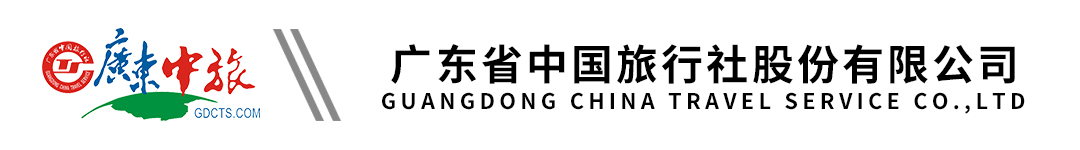 中旅1号【旅展•惠玩山东】双飞6天 | 樱桃采摘 | 欧韵青岛 | 八大关 | 栈桥 | 东岳泰山 | 济南大明湖 | 黑虎泉 | 曲阜明故城行程单行程安排费用说明购物点自费点其他说明产品编号XZL-20240419SD出发地广州市目的地山东省-济南市行程天数6去程交通飞机返程交通飞机参考航班去程：广州-菏泽CZ3125/16：25-18：45     去程：广州-菏泽CZ3125/16：25-18：45     去程：广州-菏泽CZ3125/16：25-18：45     去程：广州-菏泽CZ3125/16：25-18：45     去程：广州-菏泽CZ3125/16：25-18：45     产品亮点#精选景点#精选景点#精选景点#精选景点#精选景点天数行程详情用餐住宿D1广州（飞行约2.5小时）菏泽（行车约2小时）曲阜早餐：X     午餐：X     晚餐：X   曲阜如家、银座佳驿或同级D2曲阜（行车约1.5小时）泰安早餐：√     午餐：泰安农家宴     晚餐：X   泰安俊驿、大华、尚客优、若兰或同级D3泰安（行车约4小时）青岛早餐：√     午餐：青岛锅贴宴     晚餐：X   青岛尚客优精选、如家、金山城、爱尊客或同级D4青岛（行车约4.5小时）淄博早餐：√     午餐：√     晚餐：X   淄博格美、方达、如家、汉庭或同级D5淄博（行车约2小时）济南（行车约1.5小时）聊城早餐：√     午餐：√     晚餐：阿胶驴肉宴   聊城正泰东方、假日酒店或同级D6聊城（行车约2.5小时）菏泽（飞行约2.5小时 ）广州早餐：√     午餐：√     晚餐：X   无费用包含1、交通：来回程团队经济舱特惠机票，不含税（如遇天气等不可抗力因素导致航班延误或停飞，我司不做赔偿，敬请原谅）。1、交通：来回程团队经济舱特惠机票，不含税（如遇天气等不可抗力因素导致航班延误或停飞，我司不做赔偿，敬请原谅）。1、交通：来回程团队经济舱特惠机票，不含税（如遇天气等不可抗力因素导致航班延误或停飞，我司不做赔偿，敬请原谅）。费用不包含1、不含机场建设费燃油税（备注：税费按出票时航空公司实际收取金额为准，多退少补），合同未约定由组团社支付的费用（包括行程以外非合同约定活动项目所需的费游览过程中缆车索道游船费、自由活动期间发生的费用等）。1、不含机场建设费燃油税（备注：税费按出票时航空公司实际收取金额为准，多退少补），合同未约定由组团社支付的费用（包括行程以外非合同约定活动项目所需的费游览过程中缆车索道游船费、自由活动期间发生的费用等）。1、不含机场建设费燃油税（备注：税费按出票时航空公司实际收取金额为准，多退少补），合同未约定由组团社支付的费用（包括行程以外非合同约定活动项目所需的费游览过程中缆车索道游船费、自由活动期间发生的费用等）。项目类型描述停留时间参考价格阿胶工厂参观阿胶生产线，了解阿胶熬制的工艺，阿胶是滋补佳品，是中华医药瑰宝，因出自东阿而得名，我们到达正宗阿胶的原产地，了解阿胶生产工艺，感受阿胶养生文化，聆听阿胶养生知识。150 分钟项目类型描述停留时间参考价格A山东段自费推荐套餐曲阜马车游古城+岱庙+海上看青岛+纯生之旅啤酒二厂¥(人民币) 380.00泰山索道单程单程100/人 ¥(人民币) 200.00泰山上下行小交通【泰山风景区】（泰山大门票已含，上下行小交通70元/人 请酌情自理，登泰山者必须自理，不登山者不交）¥(人民币) 70.00预订须知一、报名参团须知，请认真阅读，并无异议后于指定位置签名确认：温馨提示1、根据中国民用航空总局规定，乘坐国内航班的客人一律禁止随身携带液态物品，但液态物品可办理行李托运手续；同时禁止客人随身携带打火机、火柴乘坐民航飞机。